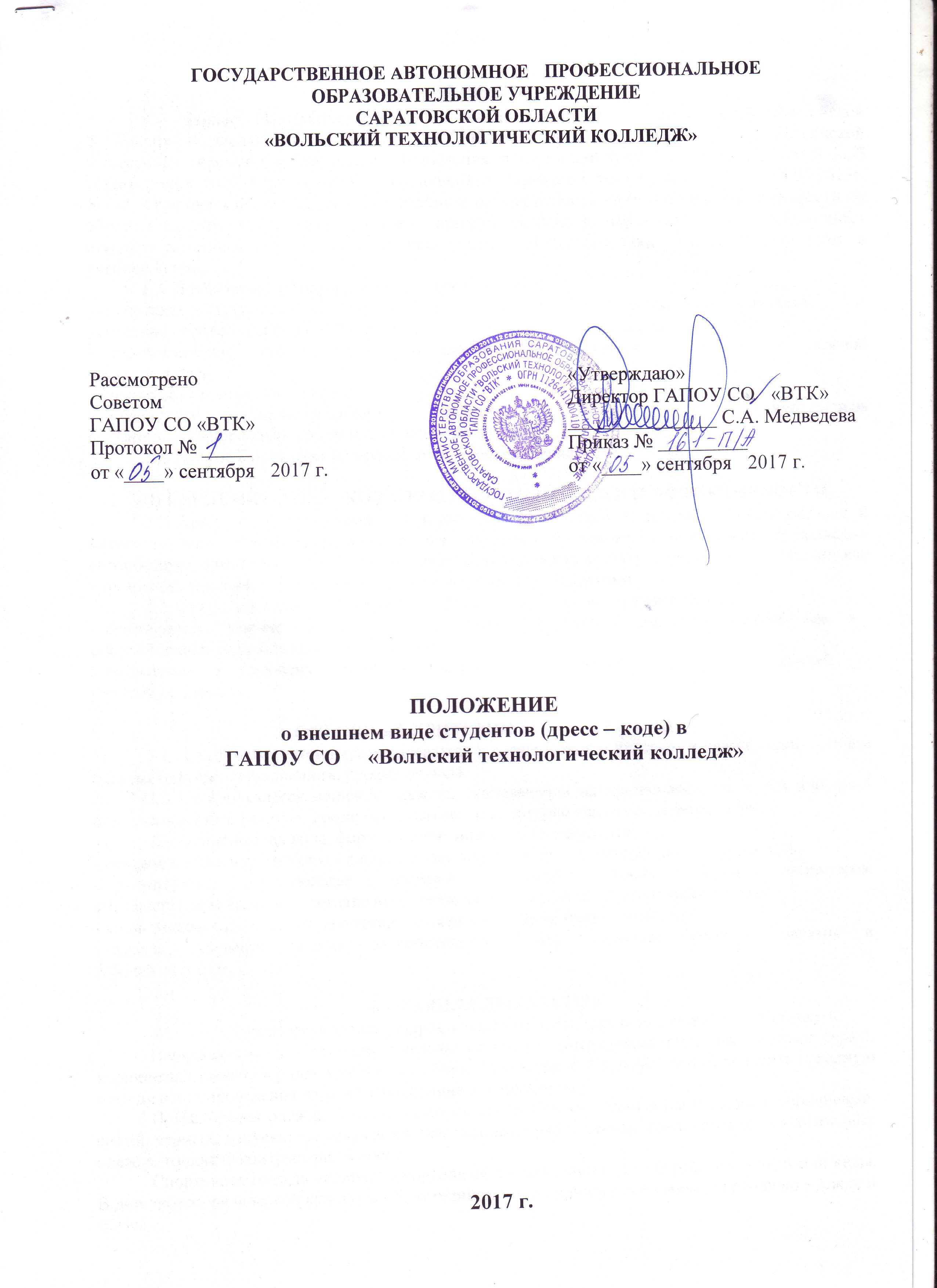 1. ОБЩИЕ ПОЛОЖЕНИЯ1.1.	Данное Положение разработано в соответствии с Конституцией Российской Федерации, Федеральным законом от 29.12.2012г. №273-ФЗ «Об образовании в Российской Федерации», письмом министерства образования и науки РФ от 28.03.2013г. «ДЛ-65/08 «Об установлении требований к одежде обучающихся», приказом Минобрнауки РФ от 14.06.2013г. №464 «Об утверждении Порядка организации и осуществления образовательной деятельности по образовательным программам среднего профессионального образования» и устанавливает стандарт внешнего вида и стиля одежды студента Вольского технологического колледжа в учебное время.1.2.	Положение призвано решать следующие задачи:воспитание у студентов чувства меры в одежде и соответствия правилам делового этикета;создание условий для формирования культуры и эстетики внешнего вида студентов;-	противодействие    субкультурам,    «популярной»    и     «уличной»    культуре    в    деловой    среде колледжа;-	формирование имиджа студента;-	становление      профессиональной      культуры      поведения      и      взаимодействия      студентов      с преподавателями и студентов между собой.1.3.	Данное Положение не предполагает введение униформы.2. ОПРЕДЕЛЕНИЕ ДРЕСС-КОДА, ЕГО НЕОБХОДИМОСТИ И ЭФФЕКТИВНОСТИ2.1 Дресс-код – это система определенных требований к деловому стилю одежды и внешнему виду. Введение Дресс-кода для студентов Вольского технологического колледжа способствует повышению репутации и утверждению имиджа и статуса учебной организации как учреждения высокой культуры, нравственности и профессионализма.2.2. Статус колледжа как государственного образовательного учреждения:предполагает   наличие   высокого   уровня   общей   культуры   и   делового   этикета,   как   в   сфере общения, так и одежды, и внешнего вида в целом;располагает   к   деловому   общению,   настраивает   на   рабочий   лад   и   полноценный   учебный процесс.3. ОСНОВНЫЕ КРИТЕРИИ ВНЕШНЕГО ВИДА3.1.	Студентам рекомендуется одеваться в соответствии с деловым и классическим стилем одежды будущего специалиста, профессионала.Не допускается ношение одежды, указывающей на принадлежность к той или иной национальности и религии, кроме официальных и культурно-массовых мероприятий.Основные правила, формирующие внешний вид студента:-	деловой и классический стиль в одежде означает строгий подтянутый вид, аккуратность;-	умеренность     в     подборе     цветовых     решений     одежды,     обуви,     аксессуаров;     стильность (гармоничное сочетание всех составляющих одежды, обуви и аксессуаров);-	корпоративность, то есть присутствие элементов стиля делового человека;-	одежда    студента   должна   соответствовать   сезону,   характеру   учебного   занятия   и   рабочей ситуации.4. ПРАВИЛА ДРЕСС-КОДА4.1.      Студенческая одежда подразделяется на парадную, повседневную и спортивную.Парадная одежда - это одежда делового стиля. Рекомендуемые цвета для костюма: серый, коричневый, синий, черный. Сорочка или блуза белого цвета. Студенты обязаны носить парадную одежду в дни проведения торжественных линеек и праздников.Повседневная одежда: костюм делового стиля. Рекомендуемые цвета: серый, коричневый, синий, черный, допускается неяркая клетка, светлые, приглушенные тона, допускается джинсовая одежда, тонкая неконтрастная полоска.Спортивная одежда включает спортивный костюм, футболку, шорты, кроссовки или кеды. В дни уроков физической культуры обучающийся обязан приносить с собой спортивную одежду и обувь.Одежда должна быть чистой, свежей и выглаженной.Внешний вид студента должен соответствовать общепринятым в обществе нормам делового и классического стиля и исключать вызывающие детали.Волосы должны быть чистыми и иметь аккуратный вид.В колледже запрещено находиться:в одежде с нашивками и наклейками антисемитского характера, со слоганами, призывающими к межнациональной розни. Надписи на одежде не должны содержать нецензурные слова вне зависимости от языка, на котором они написаны;в блузках, по длине не доходящих до пояса, оголяющих живот; и полупрозрачных блузках;в брюках с заниженной талией или шароварах;в слишком короткой юбке (длина юбки не должна превышать 10 см от колена);в леггинсах без юбки;с глубоким декольте   или с открытой спиной;в шортах, капри спортивного, либо неделового стиля;в спортивном костюме;в сланцах;в майке, топике;с пирсингом и татуировками на открытых частях тела, не соответствующих нормам делового стиля;-	в осенне-зимний период в верхней одежде и головных уборах в вестибюле, коридорах, аудиториях, столовой и других помещениях техникума.Не допускается яркий броский макияж.Нижнее белье не должно выступать из верхней одежды.5. ПРАВА ОБУЧАЮЩИХСЯ5.1.       Студенты       Вольского технологического колледжа     имеют       право       выбирать       одежду       в       соответствии       с предложенными вариантами.6. ПОРЯДОК ВВЕДЕНИЯ И МЕХАНИЗМ ПОДДЕРЖКИ ТРЕБОВАНИЙ6.1.	Ответственность за доведение информации до обучающихся и их родителей (законных представителей) и соблюдение пунктов данного Положения возлагается на классных
руководителей.6.2.	Студентам, нарушившим дресс-код, классный руководитель, преподаватель, дежурный администратор имеет право сделать устное замечание. При систематическом нарушении могут быть вызваны родители и примено к ним дисциплинарное взыскание:замечание;выговор.6.3.	Педагогический состав работников техникума должен показывать пример своим студентам, поддерживая деловой и классический стиль в своей повседневной работе.7. КОНТРОЛЬ И ОТВЕТСТВЕННОСТЬ ЗА СОБЛЮДЕНИЕМ ДРЕСС-КОДА7.1.	За нарушение настоящего положения наступает дисциплинарная ответственность.7.2.	Контроль за соблюдением дресс-кода студентами осуществляют кл.руководители
групп, преподаватели и администрация колледжа.